Obec  Kunčice  nad  Labem         PSČ 543 61Obec Kunčice nad Labem vyhlašuje výběrové řízení na likvidaci rozřezaných stromů a větví, odvoz dřeva a úklidu –na pozemku 306/1 v k.ú. Kunčice nad Labem v blízkosti pozemku cesty k LTM, p.č. 391/2. Nabídněte cenu za likvidaci hromady , odvoz dřeva a úkliduNabídku zašlete e-mailem na adresu obec@kuncice.cz nebo písemně na Obecní úřad, Kunčice nad Labem 121 nejpozději do 10.00 hodin 6.12.2021.Obec prodá stromy  za celkovou vysoutěženou cenu splatnou do pokladny obecního úřadu.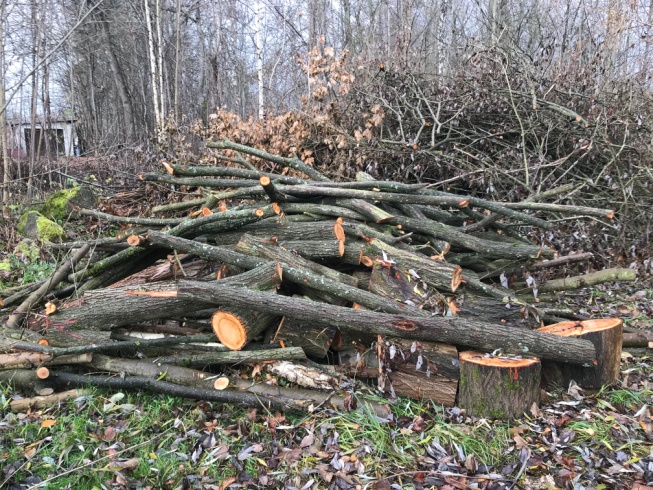 Obec si vyhrazuje právo nevybrat žádného vysoutěžitele. Úklid  vysoutěžitel  provede na vlastní náklady a nebezpečí,a bude provedeno tak, aby nedošlo k ohrožení nebo poškození sousedních objektů, ani zdraví osob.Případné bližší informace podají pracovníci OÚ v úředních dnech pondělí 7 – 12 a 13 – 17 hod., středa 13 – 17 hod., telefon  499 431 155. V Kunčicích nad Labem dne 24.11.2021Vyvěšeno :  		24.11.2021	                                    Obec Kunčice nad LabemSejmuto :               				            	Miroslava Kracíková 									    starostka obce